Reģ. Nr. 90000031705; Mazais ceļš 3, Jelgava, LV-3001; tālr. 63048942, 63028550;e-pasts: policija@policija.jelgava.lvJelgavā16.04.2024.Tirgus izpētes aptauja“Saimniecības preču piegāde Jelgavas valstspilsētas pašvaldības iestādes “Jelgavas pašvaldības policija” vajadzībām”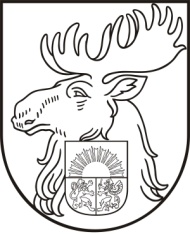 LATVIJAS REPUBLIKAJELGAVAS VALSTSPILSĒTAS PAŠVALDĪBAS IESTĀDEJELGAVAS PAŠVALDĪBAS POLICIJA1.Tirgus izpētes aptaujas priekšmetsSaimniecības preču piegāde Jelgavas valstspilsētas pašvaldības iestāde “Jelgavas pašvaldības policija” vajadzībām2.PasūtītājsJelgavas valstspilsētas pašvaldības iestāde “Jelgavas pašvaldības policija”, Reģ.Nr.90000031705, adrese: Mazais ceļš 3, Jelgava, LV-30013.Kontakt-informācijaPar tirgus izpētes aptaujas dokumentāciju:juriste Sandra Matulēnae-pasts: sandra.matulena@policija.jelgava.lv; mob.tāl.+371 24441114, tālr.+371 63048952Par tehnisko specifikāciju: Saimnieciskā nodrošinājuma grupas saimniecības vadītāja Biruta Ribakae-pasts: biruta.ribaka@policija.jelgava.lv; mob.tel.+371 29629306, tālr.+371 630489544.Līguma termiņš12 (divpadsmit) mēneši5.Līguma izpildes vietasMazais ceļš 3, Jelgava6.Piedāvājuma iesniegšanas kārtība un informācijas apmaiņa6.1.Piedāvājums iesniedzams līdz 2024.gada 8.maijam plkst.17.00.6.2. Piedāvājumu var iesniegt:6.2.1.elektroniski e-pasts: policija@policija.jelgava.lv;6.2.2. personīgi, vai pa pastu pēc adreses Mazais ceļš 3, Jelgava, LV-3001 (2.stāvā, 30a.kab.)7.Piedāvājuma noformēšanas prasībasPretendentam jāiesniedz visa Instrukcijā noteiktā informācija. Tehniskais piedāvājums (1.pielikums) jāaizpilda un jāiesniedz parakstīts. Piedāvājumā sniegto ziņu parakstītājs atbild par sniegto ziņu patiesīgumu un precizitāti. 8.Piedāvājumā iesniedzamie dokumenti8.1.Tehniskais piedāvājums:8.1.1.Preču cenas norāda euro (EUR) bez pievienotās vērtības nodokļa (turpmāk PVN), ar precizitāti divi cipari aiz komata;8.1.2.Cenā jāietver visi nodokļi, nodevas un maksājumi, kas ir saistoši pretendentam, izņemot PVN. Vienības cenā iekļaujamas visas saprātīgi paredzamās ar konkrētā līguma izpildi saistītās izmaksas.Piedāvājumā jānorāda precīzi nosaukums un parametri. Piedāvājot ekvivalentu preci, pretendentam jānorāda preces nosaukums, apraksts.9.Piedāvājuma izvēles kritērijsPiedāvājuma izvēles kritērijs: 1.Piedāvājums ar saimnieciski izdevīgāko cenu, kas pilnībā atbilst prasībām. Prece pieejama 24h laikā no pasūtījuma veikšanas brīža, sakarā ar Medicīniskā atskurbtuvē ievietoto personu īpašo specifiku un telpu tūlītēju dezinfekciju.2.Tiek vērtēta piedāvātā kopējā cena 12 mēnešos bez PVN euro.10.Citas prasības 10.1.Pārdoto saimniecības preču (turpmāk –Prece) garantijas laiks (laiks, kurā pārdevējs nodrošina bojātas vai nekvalitatīvas preces nomaiņu pret līdzvērtīgu kvalitatīvu preci par saviem līdzekļiem) ir ne mazāks kā 6 (seši) mēneši.10.2.Precei jābūt jaunai, nelietotai, kvalitatīvai un jāatbilst visiem attiecīgajiem Latvijas Republikā spēkā esošajiem standartiem un obligātajām prasībām drošības jomā, un jābūt nekaitīgai lietošanai. 10.3.Apmaksas nosacījumi: Pēcapmaksa – 15 (piecpadsmit) darba dienu laikā no Preces saņemšanas dienas.11.Paziņojums par pieņemto lēmumuTiek nosūtīts elektroniski uz iesniegtā piedāvājuma norādīto e-pastu. 12. Pielikumi1.pielikums – Tehniskais piedāvājums (Excel forma)2.pielikums - Finanšu piedāvājums.